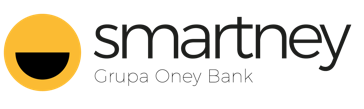 Warszawa, dn. 13.01.2022
Komunikat PrasowyW Smartney DA SIĘ lepiej. Pożyczkowy fintech prezentuje nową reklamę TVNa ekrany powraca Dasia – sympatyczna bohaterka, która jak zwykle pokazuje, że nie ma rzeczy niemożliwych.  To już trzecia kampania TV przygotowana przez Smartney – fintech należący do francuskiej grupy Oney Bank. W nowej reklamie po raz kolejny pokazuje, że na rynku finansowym wciąż jest miejsce na rozwiązania, które wydają się niemożliwe. Reklama prezentuje również ofertę skierowaną do klientów prowadzących własną firmę i najnowocześniejszy na polskim rynku produkt konsolidacyjny. Spółka po raz kolejny stawia na połączenie przekazu wizerunkowego i sprzedażowego. Nad powstaniem nowej komunikacji czuwała Olga Kulmaczewska, dyrektor ds. marketingu, sprzedaży online i PR w Smartney: „Nasi Klienci, partnerzy i pracownicy pokochali Dasię. To personifikacja naszej marki: sympatyczna, przyjazna i pomocna przyjaciółka, która zawsze chętnie doradzi i dla której nie ma rzeczy niemożliwych. Dużo uwagi poświęciliśmy zarówno treści jak i formie przekazu, a przyjęta przez nas lekko zabawna konwencja budzi zainteresowanie i sympatię widza opowiadając jednocześnie ciekawą opowieść. A właśnie historia opowiedziana z lekkim przymrużeniem oka oraz pozytywna energia Dasi to część naszego przepisu na to co w marketingu wydaje się niemożliwe: polaczenie reklamy wizerunkowej i sprzedażowej. W końcu powiedzenie: ‚Da się’ coraz częściej jest kojarzone właśnie ze Smartney. Widzimy to chociażby po Internetowych  memach, które w zabawny sposób nawiązują do naszej reklamy. Dla nas jest to ogromna satysfakcja, gdy tworząc produkty, które ułatwiają mądre pożyczanie pieniędzy i projektując dla nich komunikację, obserwujemy wzrost zainteresowania naszych Klientów, który szybko przekłada się na świetne wyniki sprzedażowe” Tym razem Dasia jest bohaterką trzech historii. W pierwszej z nich poznajemy taksówkarza. Sam się zatrudnia i sam chciałby pożyczać pieniądze, bez zbędnego czekania i dostarczania stosów papierów – teraz może pożyczyć pieniądze 100% online wprost ze swojej komórki. W kolejnej scenie z kobietą na bieżni w przewrotny sposób obrazujemy jak działa konsolidacja w Smartney: zamienia raty na jedną chudą,  bez żadnego wysiłku, a do tego oferuje dodatkową gotówkę. Ostatnia scena pokazuje, ze nawet bardzo wysokie kwoty do 60 tysięcy złotych można pożyczyć w Smartney bez zaświadczeń. W sam raz na długo odkładany remont. Troje bohaterów, trzy problemy, jedna odpowiedź: DA SIĘ! Smartney wchodząc na rynek w 2019 roku stworzył zupełnie nową kategorię usług finansowych – łącząc bankową solidność i bezpieczeństwo z fintechową wygodą i szybkością rozpatrywania wniosków. Oferowane przez Smartney pożyczki wielokrotnie zajmowały w rankingach pierwsze miejsce pod względem oferowanych cen i korzyści, podczas gdy sam proces pożyczkowy należy do najszybszych na rynku. Wszystko dzięki zaawansowanej technologicznie ocenie ryzyka i wykorzystywaniu w swoich procesach możliwości stwarzanych przez Otwartą Bankowość. Razem z nową kampanią telewizyjną powraca promocja, umożliwiająca klientom darmowy zwrot pożyczki w ciągu 60 dni.Smartney ma się czym chwalić. Pod koniec 2021 roku,  po niecałych trzech latach działalności jest już w czołówce firm udzielających kredytów gotówkowych na rynku pozabankowym. Pożyczka konsolidacyjna to jeden z najbardziej technologicznie zaawansowanych produktów na rynku finansowym. Wykorzystując złożone algorytmy oraz Open Banking pozwala klientom na korzystną konsolidację zobowiązań w szybkim fintechowym procesie. To pierwszy tego typu produkt w Europie.Nowy spot można obejrzeć tutaj: https://www.youtube.com/watch?v=ZgIoFRPtYggKoncept kreatywny oraz kreacje do spotów przygotowała agencja kreatywna BRASIL. Dom produkcyjny: PAPAYAMuzyka: Rafał Kulczycki SIRENS konsultacje muzyczneZakup TV, dom mediowy: WAVEMAKER; Planowanie i zakup mediów online SALES & MOREZdjęcia: Tomasz Puchalski, WIZERUNEK PROFESJONALISTY***Więcej informacji: Maciej Kikta, Manager ds. Public Relations, Smartney, tel. 512 278 645, maciej.kikta@smartney.pl